UKEPLAN FOR 6. KLASSE   2023-2024                                           Uke 8	                                                                                       Uke 10Sosialt mål: Jeg bidrar i klassen til at alle har det bra 😊PÅ SKOLEN:MandagTirsdagOnsdagTorsdagFredagMandagTirsdagOnsdagTorsdagFredag NorskSvøm/FysakNorskSamfNorskSvøm/FysakNorskSamfNorskgymFysakNorskSamfNorskgymFysakNorskSamfMatteMatteFysakMatteEngMatteMatteFysakMatteEngMHMatteMus 6+7Mus 6+7Krle 6+7MHMatteMus 6+7Mus 6+7Krle 6+7MHEngKrle 6+7NaturfagKHMHEngKrle 6+7NaturfagKHMHEngKHNaturfagKHMHEngKHNaturfagKHFAGTEMA/LÆRINGSMÅLOPPGAVERNORSK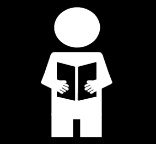 Fortell videreGjenfortelleFormidleSkriveVi gjør ferdig siste kap i A-boka.Vi jobber i Ordriket (B-boka) s.7-21Vi jobber med ulike oppgaver og aktiviteter.MATTE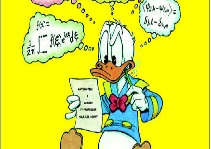 Vi jobber videre med kapittelet om trekanter og firkanter i matemagiske.TrekanterFirkanterVi jobber mest i boken, men trekker inn andre kilder der de egner seg.ENGELSK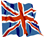 Vi begynner på kapittelet “Let’s Read” i Quest 6LesestrategierBokanmeldelseRelativpronomenVi jobber en del i boken, men vil også trekke inn blant annet vanlige bøker, og også internett der det egner seg.KRLE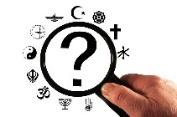 Praksis og EtikkGruppene lager en skisse for innspilling av Podcasten, og vi spiller inn podcasten hvor gruppene forteller og sammenligner to religioner. SAFA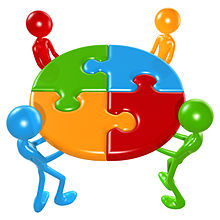 Vår felles framtidVikingetidenVi oppsummerer tema vi har jobbet med.Bingo. A-universHva vet vi om vikingetiden? A-universNATURFAG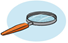 Stoffer i forandring  Vi starter opp med det nye temaet “stoffer i forandring”. Her skal vi se nærmere på hvordan bland annet vann skifter former. Vi arbeider med målet “beskrive stoffenes faseoverganger”. LEKSER UKE 8xNORSKLes i minst 15 min hver dag.Gjør oppgave 9 og 10 s.257 i Ordriket.SAMFUNNSFAGAlbert legger fram ei internasjonal nyhet, Maria legger fram ei nasjonal nyhet og Mykyta legger fram ei lokal nyhet. Dette gjøres til fredag.MATEMATIKKVelg en oppgave fra kapittelet som du tror kan være utfordrende. Her handler det om å teste seg selv, og bli klar over hva du trenger å jobbe med.ENGELSKGjør oppgave 4.2 i workbook.LEKSER UKE 10xNORSKLes i minst 15 min hver dag.Les s.13-15 og gjør oppg.3-5 (siste del av oppg.5 gjør vi på skolen på torsdag)MATEMATIKKLag en person eller et dyr av geometriske former. Du kan ta inspirasjon fra figuren på side 63 i boken. Prøv å navngi formene du bruker. Her kan de grønne rutene på side 40 og 46 hjelpe deg.SAMFUNNSFAGLinnea legger fram ei internasjonal nyhet, Pia legger fram ei nasjonal nyhet og Nicklas legger fram ei lokal nyhet. Dette gjøres til fredag.ENGELSKGjør oppgave 4.3 i workbook.INFORMASJON: Kartleggingsprøve i matte tirsdag 20.02 og i norsk torsdag 22.02.God vinterferie i uke 9 😊